Reproductive DrugsReproductive DrugsReproductive DrugsReproductive DrugsDrugUseClassificationContraindicationsOxyto-Kel 10 I.UAntepartum: Induction of labor in patients with a medical history of disease problems or when membranes are prematurely ruptured. Stimulation or reinforcement of labor. Adjunctive therapy in the management of incomplete or inevitable abortion.Postpartum:To produce uterine contractions during the third stage of labor and to control postpartum bleeding or hemorrhage.HormonalCephalopelvic disproportion,unfavorable fetal positions which makes a difficult, fetal distress, uterine inertia or severe toxemia,Hypertonic uterine patterns,Patients with hypersensitivity to the drug,Induction or augmentation of labor in cases such as cord presentation or prolapse, total placenta previa, and vasa previa.ECP Estradiol cypionate 2mg/mlEnhances sexual receptivity in ovariectomized or seasonally anestrous mares being used as stimulus mares in a semen collection program.HormonalHypersensitivity reactions may occur.Do not use in pregnant mares.Lutalyse injectionControls the timing of estrus and ovulation in estrous cycling cattle.HormonalWorks effective if cattle has corpus luteumFertiline solution injectableSynthetic hypothalamic luteinizing hormone enhances the hypothalamo-pituitary axis function to have proper growth and development of follicles and increase the conception rate.HormonalUnknownMetricyclin  Chlortetracycline hydrochlorideTreatment ofuterine infections during parturition caused by chlortetracycline sensitive germs.Broad spectrum antibioticUnknownMetricure 500 mg Intrauterine suspensionTreatment of subacute and chronic endometritis in cows (at least 14 days after parturition) caused by bacteria sensitive to cefapirinbroad spectrum antibioticHypersensitivity reactions may occur.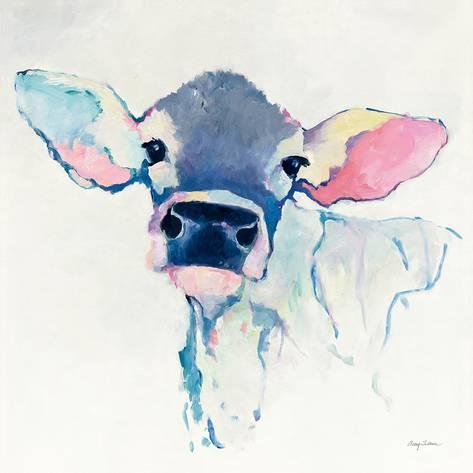 